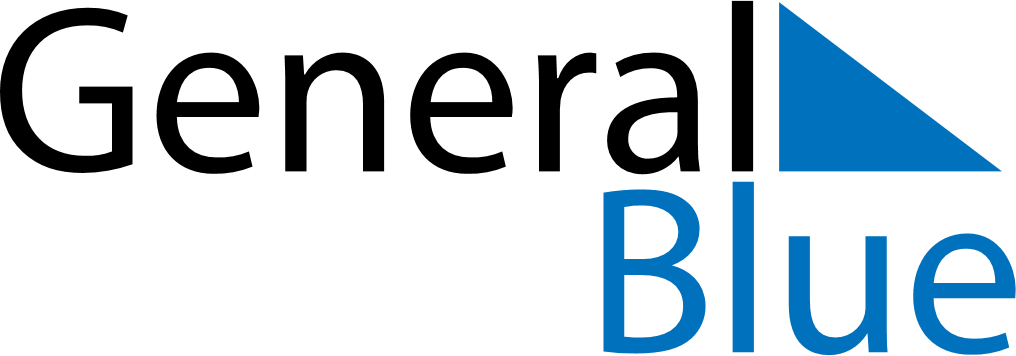 May 2024May 2024May 2024May 2024NetherlandsNetherlandsNetherlandsSundayMondayTuesdayWednesdayThursdayFridayFridaySaturday12334Nationale Dodenherdenking56789101011BevrijdingsdagAscension Day1213141516171718Mother’s Day1920212223242425PentecostWhit Monday26272829303131